Экскурсия в детскую библиотеку.В начале апреля группа № 3 посетила центральную городскую детскую библиотеку, где мы стали участниками проекта, посвященного Дню космонавтики. Сотрудниками библиотеки была подготовлена интересная информация  о космосе и полетах наших космонавтов в космическое пространство. Ребята с интересом слушали представленную информацию, отвечали на вопросы, отгадывали загадки. Были активными участниками мини-викторин и конкурсов. В завершение  дети прошли в абонентский зал, где их познакомили с правилами посещения библиотеки. А потом всем разрешили взять понравившуюся книгу, и, устроившись в уютных креслах, ребята рассматривали картинки и читали небольшие тексты. Поблагодарив сотрудников библиотеки за интересную экскурсию, наши дошколята выразили желание записаться в библиотеку, и в качестве постоянных читателей прийти сюда еще не раз.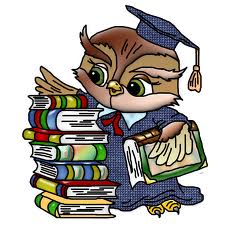 